AppendixFigure 1DHA Absorption in Gastrointestinal Tract of Maternal Mice(* significant difference)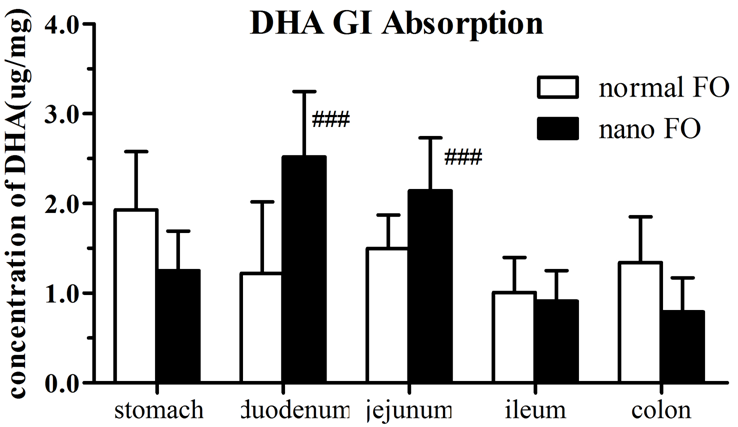 Figure 2DHA Biodistribution in Maternal Tissues(* significant difference)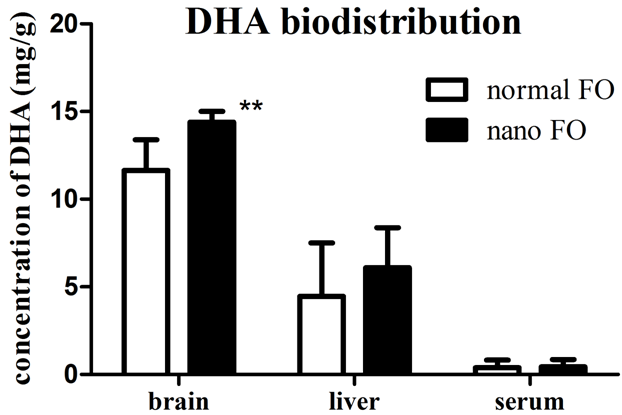 Figure 3Novel Object Recognition(* significant difference) 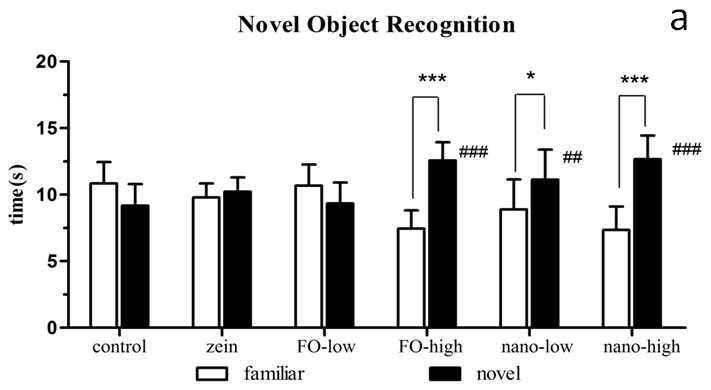 Figure 4Brain-Derived Neurotrophic Factor (BDNF) in Offspring(* significant difference)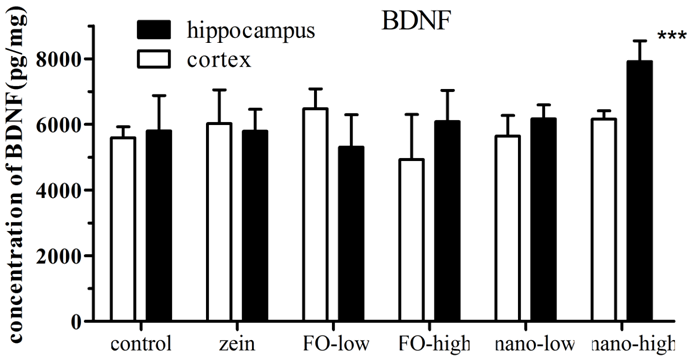 Figure 5Y-maze Test(*significant difference)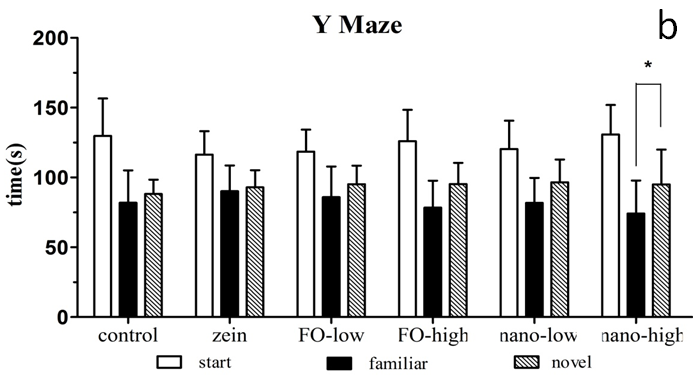 The time that the mice exploring the three different arms (the start, familiar and novel arms) of a Y-maze were recorded. Longer time spent in exploring novel arm compared to familiar arm would indicate better spatial learning and memory abilities.GroupConcentration of DHA (μg/mg)Concentration of DHA (μg/mg)Concentration of DHA (μg/mg)Concentration of DHA (μg/mg)Concentration of DHA (μg/mg)GroupStomachDuodenumJejunumIleumColonNormal FO1.93 ± 0.651.22 ± 0.801.50 ± 0.371.01 ± 0.391.34 ± 0.51Nano FO1.25 ± 0.442.52 ± 0.73 *2.14 ± 0.59 *0.91 ± 0.340.79 ± 0.38GroupConcentration of DHA (mg/g)Concentration of DHA (mg/g)Concentration of DHA (mg/g)GroupBrainLiverSerumNormal FO 11.64 ± 1.754.46 ± 3.040.39 ± 0.43Nano FO 14.40 ± 0.60*6.09 ± 2.280.44 ± 0.42GroupTime (second)Time (second)GroupFamiliar objectNovel objectControl10.83 ± 1.619.17 ± 1.61Zein9.78 ± 1.0610.22 ± 1.06Normal FO – Low10.67 ± 1.589.33 ± 1.58Normal FO – High7.44 ± 1.37 *12.56 ± 1.37 *Nano FO – Low8.88 ± 2.26 *11.12 ± 2.26 *Nano FO – High7.34 ± 1.76 *12.66 ± 1.76 *GroupConcentration of BDNF (pg/mg)Concentration of BDNF (pg/mg)GroupCortexHippocampusControl5593.25 ± 334.015800.32 ± 1078.74Zein6023.66 ± 1027.705795.75 ± 662.36Normal FO – Low6472.64 ± 611.285309.60 ± 986.22Normal FO – High4934.02 ± 1369.516088.34 ± 951.90Nano FO – Low5644.65 ± 626.466165.31 ± 428.70Nano FO – High6162.00 ± 255.307917.77 ± 629.92*GroupTime (second)Time (second)Time (second)GroupStart armFamiliar armNovel armControl129.72 ± 26.8081.87 ± 23.2188.13 ± 10.25Zein116.40 ± 16.7190.15 ± 18.4792.97 ± 12.25Normal FO – Low 118.52 ± 15.8085.89 ± 21.8995.17 ± 13.28Normal FO – High 126.03 ± 22.4578.36 ± 19.3195.36 ± 15.09Nano FO – Low 120.38 ± 20.2781.75 ± 17.9096.51 ± 16.31Nano FO – High 130.72 ± 21.2274.18 ± 23.67 *95.10 ± 24.87 *